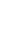 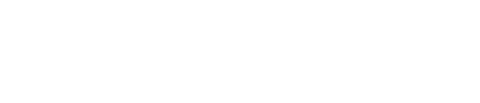 Je soussigné(e) (nom et prénom) :……………….………………………...…………………………………………………Adresse :……………………………………….……………..……………………………….………………………………………………Tél.: dom :..……………………..Tél. portable :…………………………Mèl :…… ……..@ :……………………….autorise mon/mes enfantsEnfant 1……………..né(e) le…………………..Enfant 2……………..né(e)…………………….…………………………………………………A participer au camp Bible et Sport du Consistoire du Dauphiné du23 au 26 octobre 2021En cas d’urgence médicale  j’autoriseles pasteurs Hevé Gantz et Marianne Dubois à prendre toutes les mesures nécessairespour sauvegarder la santé de mon/mes enfant(s) A……………….. le ………………………… Signature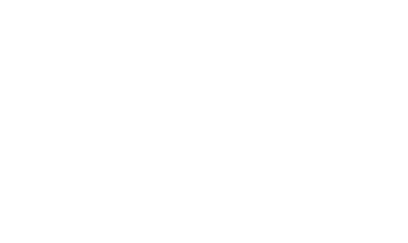 Que faut-il faire pour s’inscrire ?Envoie ton inscriptionet un chèque libellé à l’ordre de EPUdG àHervé Gantz2 Rue Robert Dubarle 38000 GRENOBLEhervegantz@gmail.comLe nombre de place est limité à 20, alors ne tarde pas pour t’inscrireLe camp est déclaré auprès de la Direction de la Jeunesse et des sports-------------------------------------------------*En cas de difficultés financière n’hésitez pas à vous adresser à Hervé Gantz ou Marianne Dubois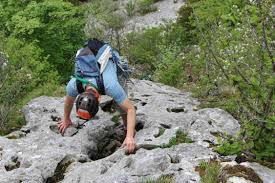 Si tu veux prendre un bol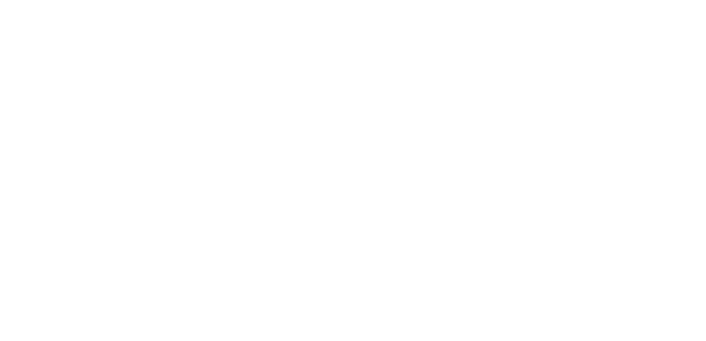 d’oxygène ,…... partager de bons moments avec des amis.es,……..réfléchir sur le sens de la vie,….. chanter, prier et bien-sûr lire la bibleJe peux covoiturer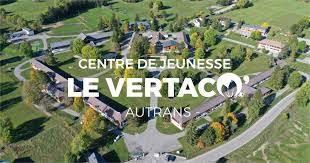 A l’aller le 23/04/21 RDV 10H30 Grenoble Nombre de jeunes………….…….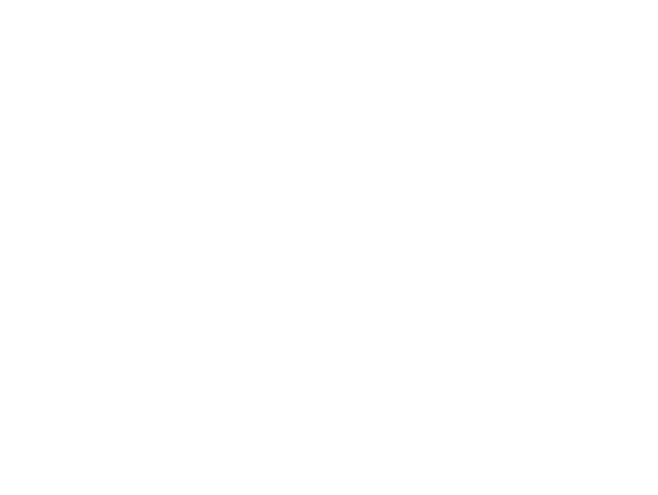 Au retour 26/04/21 RDV 17H30 Autrans Nombre de jeunes………….…………………...Le	Programme OxygenationEscalade ou TyrolienneAccrobrancheLuge d’étéRandonnée vers la crête de la Molièreet les veillées, les temps spi, les temps de partage..Hébergement en pension complète (pour cause de COVID) dans le centre Vertaco à AUTRANS725 Route de la Sure38880 Autrans-Meaudre en VercorsContacts Centre 04 76 95 32  14 centrelevertaco@laligue38.orgTransport : Covoiturage : deux voitures à l’aller et au retour, Cf inscription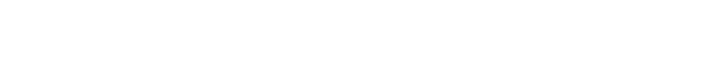 